Halfmerke Primary School 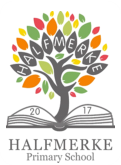 October Newsletter Dear Parents and CarersI hope all our families are well. It was lovely to get to meet some of our parents/carers at our first Halfmerke Havers event, it was nice to have a chat about things that are going on in school. All families are welcome along to our next ‘Haver’ on Thurs 27th Oct. Our extra-curricular events programme is now underway and our P6/7 pupils are enjoying Netball, Athletics & Football. Our P4 Multi sports club started this week also. We will have various other opportunities for different stages of the school as we go through the session. Our House Captains and Leaders are now well established as well as our HWB Ambassadors and are working together on how best to support our pupils in school. Miss Byrne has now completed our Participatory Budgeting consultation and will now work with our parents and pupils on the best use of 6% our Pupil Equity Fund for Playground resources. We hope all our families have a lovely October break when it comes! Thank you as always for your continued support. 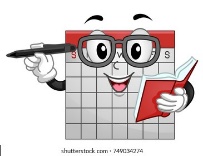 Ms L Hogg Headteacher 			Dates for your DiaryTuesday 4th October			P4 Multi sports club starts Wednesday 5th October			P6/7 Football Festival @ Ballerup RecreationMonday 10th October			Murder Mystery Maths for P7 in School Tuesday 11th October	Climate Change & Sustainability Conference – four P6 pupils to attend Friday 14th October	 		Athletics Squad to attend Sportshall Athletics @ JWSCFriday 14th October			School closes @ 3pm for October BreakMonday 24th October			School reopens @ 9am Tuesday 25th October			Netball Squad to attend Fun 5z Festival @ JWSCThursday 27th October 			Halfmerke Havers @ 9:30am – all families welcomeThursday 27th October			Parent Council Halloween DiscoWednesday 2nd November		P6/7 Football Festival @ Ballerup Recreation        Save the Date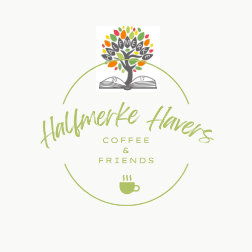 Our next ‘Haver’ will be on Thursday 27th October @ 9:30am. We are inviting along our School Captains, House Leaders and Pupil Ambassadors to talk to you about what their role is at Halfmerke. All families are welcome to this informal event, we hope to see lots of you there! ReportingThis session we are changing the way we report to our families. We will hold our first parents night of the session on Thursday 10th of November. On this night Parents will get information on how pupils have settled and their progress. Our second Parents Night will be in March and an Open Afternoon scheduled for May following a formal written Report in June. We hope this will keep our families informed on their child’s progress with an opportunity to showcase their learning. 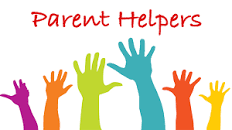 We are excited about being able to welcome our families back into our building to get involved in the life of the school. If you are interested in being a parent/grandparent/aunty/uncle/friend of the family helper please contact us at the school office. We are currently looking for volunteers to help out on our Beat the Street walks and to help developing our Outdoor Learning space and we are always on the lookout for any volunteers to come and help in classes or to accompany classes on outdoor visits. You may need to complete a PVG check for some of these activities and we hold these forms in our office so please get in touch!                          P7 Residential TripOur P7 families should have received an email regarding the P7 residential trip to Robinwood Activity Centre. We are very excited that this trip has been organised this year as it has not taken place due to Covid restrictions in the past few years. We will have further information sessions for parents and pupils nearer the time regarding what to bring etc. Your email has detailed payment amounts and dates however if you wish to chat about these please give us a call.         Pupil Achievements 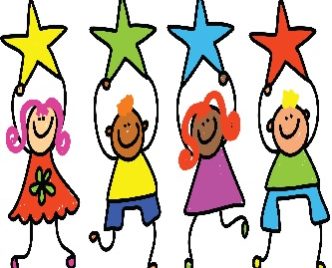 We have started to hold our pupil assemblies with a focus on our school rules…….BE SAFEBE READYBE RESPECTFULWe are also using this together time to celebrate pupil achievements, our pupils of the week and House Points total, as well as this we would like to share some out of school achievements. If your child has something to share please send it in via the school email address and we will celebrate this together. Our VIP celebrations and Postcards home will start back after the October week and these will be shared on our Twitter page as well as any other pupil achievements. Parent CouncilLast week we held our Parent Council AGM, the minutes of this can be found on the PC Twitter and Facebook pages. We would like to say a huge thank you to Lynsey Watson, Avril Blackwood and Rae McMillan who are stepping down from their roles, their contribution to the Parent Council over the years has been invaluable and they will be missed. We welcome our new shared Chairpersons and Vice Chair Pamela Connell, Lindsey Hendry and Janice Wilson. We discussed various events with the PC and they are now busy getting organised for our Halloween disco’s and Christmas Fayre. Keep an eye on their Twitter and Facebook pages for updates. We look forward to working with the PC over the coming session!Please ensure your child has a pair of indoor shoes that are kept in school. As the weather changes, quite often pupils have wet/muddy shoes that can be uncomfortable to have on in class. 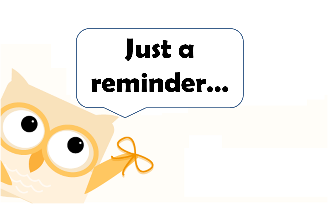 All pupils should be coming to school with a waterproof jacket. On rainy days children will often still be out at playtime and lunchtime and participating in outdoor learning, please ensure they are dressed appropriately for the weather. 